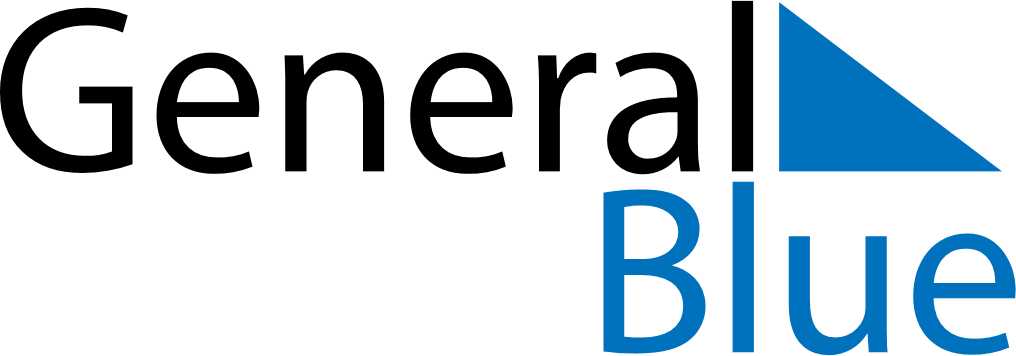 September 2024September 2024September 2024September 2024September 2024September 2024Mondoubleau, FranceMondoubleau, FranceMondoubleau, FranceMondoubleau, FranceMondoubleau, FranceMondoubleau, FranceSunday Monday Tuesday Wednesday Thursday Friday Saturday 1 2 3 4 5 6 7 Sunrise: 7:14 AM Sunset: 8:38 PM Daylight: 13 hours and 23 minutes. Sunrise: 7:15 AM Sunset: 8:36 PM Daylight: 13 hours and 20 minutes. Sunrise: 7:17 AM Sunset: 8:34 PM Daylight: 13 hours and 16 minutes. Sunrise: 7:18 AM Sunset: 8:32 PM Daylight: 13 hours and 13 minutes. Sunrise: 7:20 AM Sunset: 8:30 PM Daylight: 13 hours and 10 minutes. Sunrise: 7:21 AM Sunset: 8:28 PM Daylight: 13 hours and 6 minutes. Sunrise: 7:22 AM Sunset: 8:26 PM Daylight: 13 hours and 3 minutes. 8 9 10 11 12 13 14 Sunrise: 7:24 AM Sunset: 8:24 PM Daylight: 12 hours and 59 minutes. Sunrise: 7:25 AM Sunset: 8:22 PM Daylight: 12 hours and 56 minutes. Sunrise: 7:26 AM Sunset: 8:19 PM Daylight: 12 hours and 53 minutes. Sunrise: 7:28 AM Sunset: 8:17 PM Daylight: 12 hours and 49 minutes. Sunrise: 7:29 AM Sunset: 8:15 PM Daylight: 12 hours and 46 minutes. Sunrise: 7:30 AM Sunset: 8:13 PM Daylight: 12 hours and 42 minutes. Sunrise: 7:32 AM Sunset: 8:11 PM Daylight: 12 hours and 39 minutes. 15 16 17 18 19 20 21 Sunrise: 7:33 AM Sunset: 8:09 PM Daylight: 12 hours and 35 minutes. Sunrise: 7:35 AM Sunset: 8:07 PM Daylight: 12 hours and 32 minutes. Sunrise: 7:36 AM Sunset: 8:05 PM Daylight: 12 hours and 29 minutes. Sunrise: 7:37 AM Sunset: 8:03 PM Daylight: 12 hours and 25 minutes. Sunrise: 7:39 AM Sunset: 8:01 PM Daylight: 12 hours and 22 minutes. Sunrise: 7:40 AM Sunset: 7:59 PM Daylight: 12 hours and 18 minutes. Sunrise: 7:41 AM Sunset: 7:57 PM Daylight: 12 hours and 15 minutes. 22 23 24 25 26 27 28 Sunrise: 7:43 AM Sunset: 7:55 PM Daylight: 12 hours and 11 minutes. Sunrise: 7:44 AM Sunset: 7:52 PM Daylight: 12 hours and 8 minutes. Sunrise: 7:46 AM Sunset: 7:50 PM Daylight: 12 hours and 4 minutes. Sunrise: 7:47 AM Sunset: 7:48 PM Daylight: 12 hours and 1 minute. Sunrise: 7:48 AM Sunset: 7:46 PM Daylight: 11 hours and 57 minutes. Sunrise: 7:50 AM Sunset: 7:44 PM Daylight: 11 hours and 54 minutes. Sunrise: 7:51 AM Sunset: 7:42 PM Daylight: 11 hours and 51 minutes. 29 30 Sunrise: 7:52 AM Sunset: 7:40 PM Daylight: 11 hours and 47 minutes. Sunrise: 7:54 AM Sunset: 7:38 PM Daylight: 11 hours and 44 minutes. 